Estimado ____________Durante la semana de <date> comenzaremos una nueva unidad en matemáticas enfocada en área y perímetro.  El propósito de esta carta es darle alguna información preliminar sobre nuestra nueva unidad.  Enfoque de la UnidadEsta unidad se enfocará en edificar un entendimiento de área y perímetro.  Los estudiantes aprenderán sobre la relación entre adición, multiplicación, y área.  Por medio de exploración práctica usando azulejo de cuadros, los estudiantes aprenderán qué área es la cantidad de espacio adentro de una figura de dos dimensiones, medida por unidades de cuadro. Ellos usarán sus estrategias de multiplicación de grupos iguales y matrices (filas y columnas) para descubrir y entender que el área de un rectángulo se puede encontrar al multiplicar la longitud con la anchura. Sin embargo, memorizando la fórmula para área NO es el enfoque de este trabajo.Los estudiantes aprenderán que perímetro es la distancia alrededor de una figura de 2 dimensiones que se mide en unidades lineares. Ellos se envolverán en resolver problemas de perímetro por medio del contexto de la vida real.Edificando sobre Matemáticas PasadasEsta unidad cae después de “Razonando con figuras y sus Atributos” para que los estudiantes puedan aplicar su entendimiento de los atributos de cuadrilaterales. También viene después del trabajo que envuelve conceptos de adición y multiplicación, resolviendo problemas con área y perímetro aplicándolo a la vida real para los estudiantes.Estrategias que los estudiantes aprenderánLos estudiantes aplicarán su conocimiento de unidades previas de figuras y sus atributos para entender las filas y columnas iguales. Por ejemplo, si un lado de una imagen es ocho pulgadas de largo y el otro lado es seis pulgadas de largo, entonces el área se puede determinar al sumar o multiplicar.Ideas para el apoyo en casaLos estudiantes frecuentemente confunden los términos de área y perímetro. Típicamente, los estudiantes del tercer grado no tienen mucha experiencia con estos conceptos en sus vidas diarias. Hable con su estudiante sobre cuándo usar los conceptos de medición de área y perímetro en su vida diaria para ayudarles a encontrar la relevancia en y en la aplicación de las matemáticas que están aprendiendo.Usted puede ayudar a su estudiante al usar el término perímetro para describir y pedirles que encuentren el perímetro de objetos en su mundo (cuadros de foto, legos, la barrera alrededor del patio de recreo, la cerca alrededor de la yarda o campo de beisbol, etc.).Haga que su estudiante le ayude a entender el área y perímetro de un objeto (tapete, mesa, el piso con azulejos, etc.). Su hijo puede estimar la medición primero. Entonces encontrar las dimensiones exactas y el área y perímetro del objeto. Hable del proceso que se usó y si su estimado fue razonable o no.¡Gracias por servir como compañeros del éxito de su hijo como matemáticos!Equipo de Matemáticas del Grado3



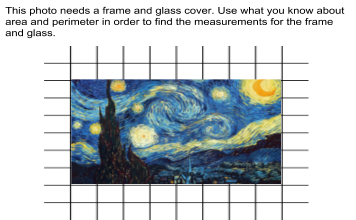 Perímetro: 8+6+8+6=28Area: 8+8+8+8+8+8=486 x 8 (6 groups of 8) = 486+6+6+6+6+6+6+6=488 x 6 (8 groups of 6) = 48